Unit 2 Lesson 9: Measure to Find the AreaWU Notice and Wonder: Groups and Arrays (Warm up)Student Task StatementWhat do you notice? What do you wonder?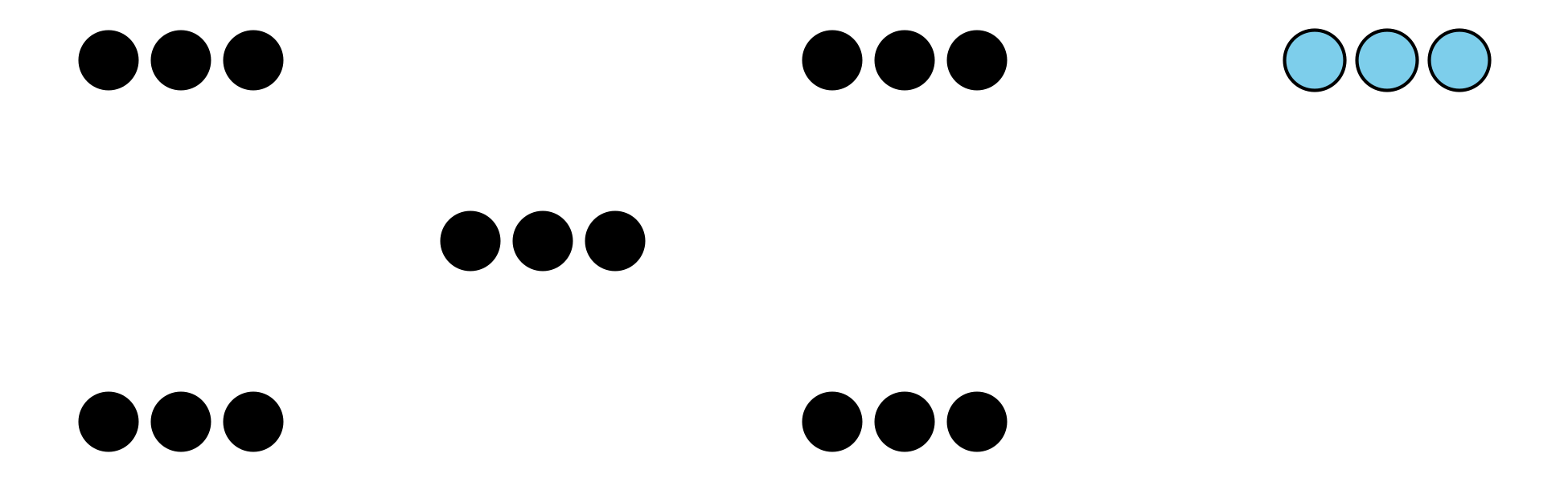 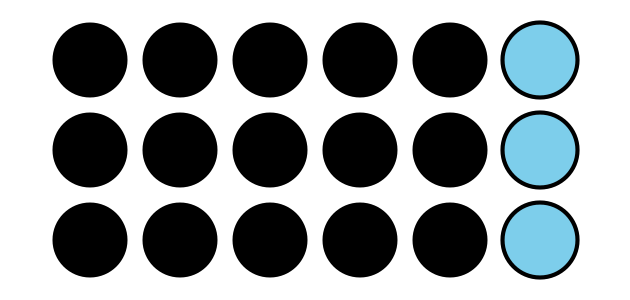 1 Measure to Find AreaImages for Launch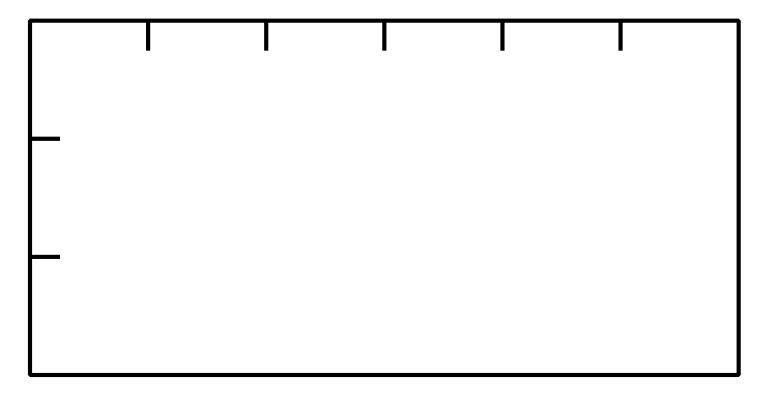 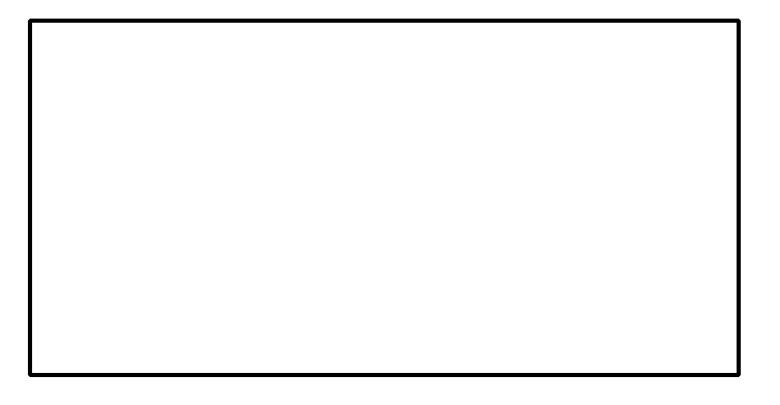 Student Task StatementUse a ruler to measure the rectangles. Then, calculate the area of the rectangles in square centimeters.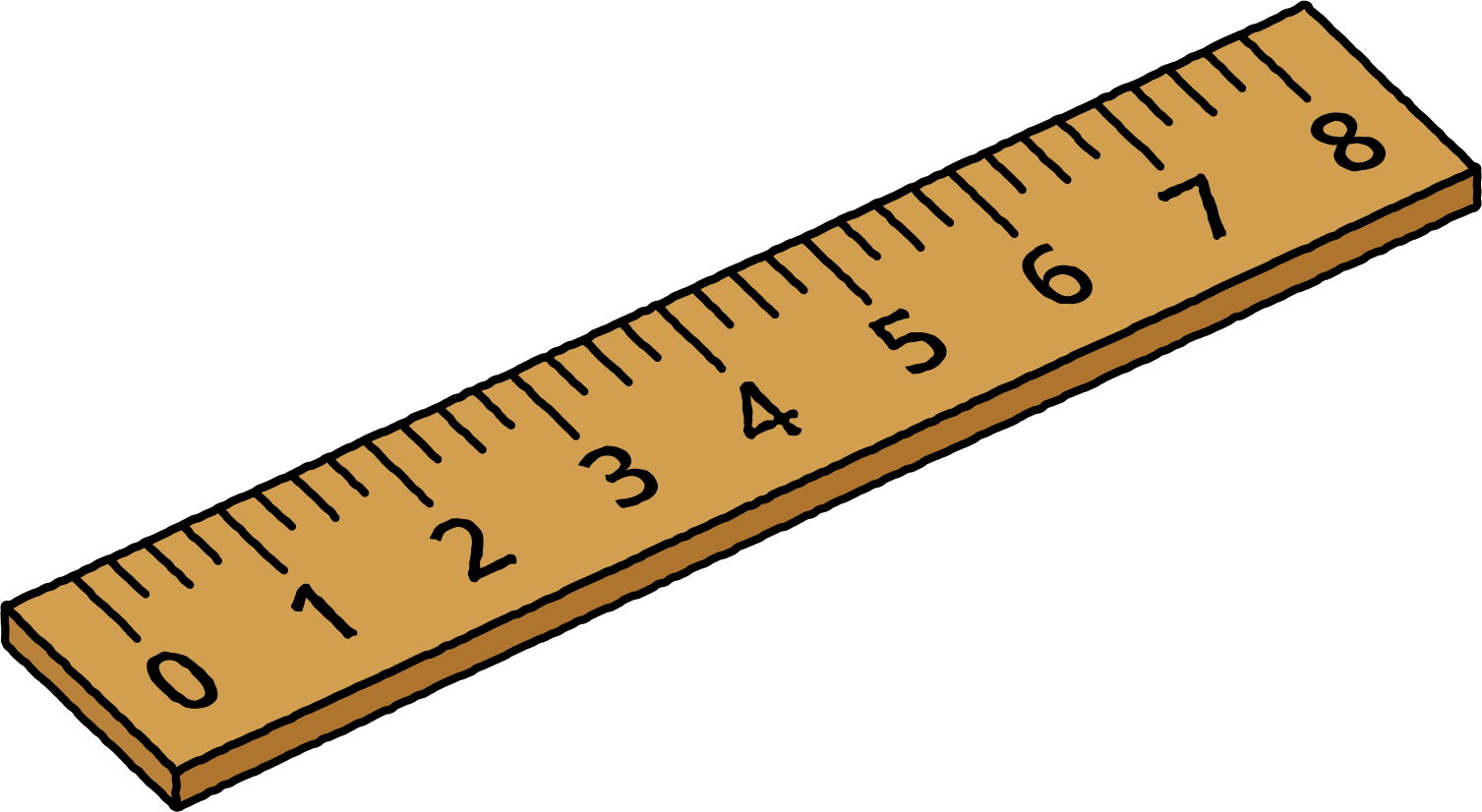 A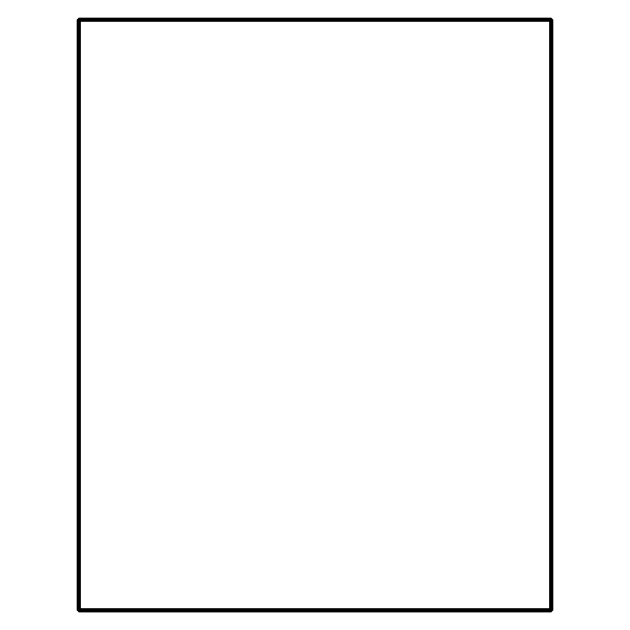 B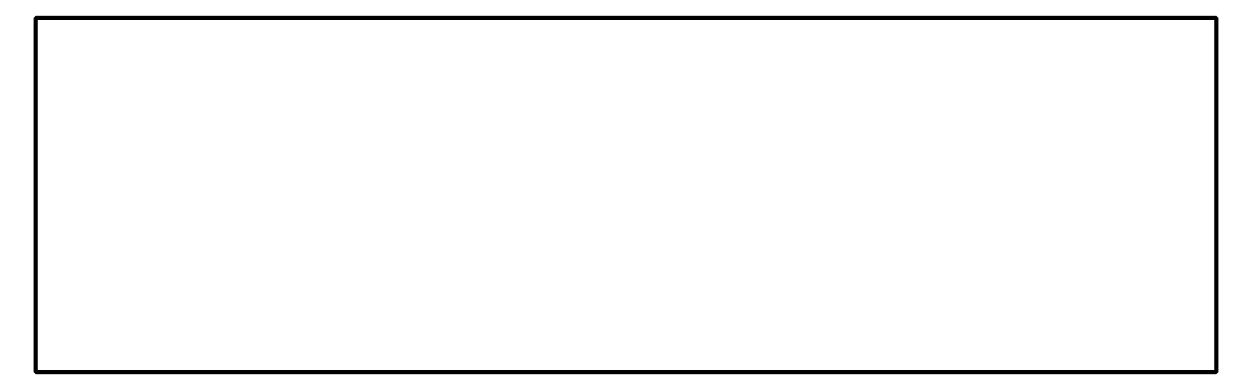 C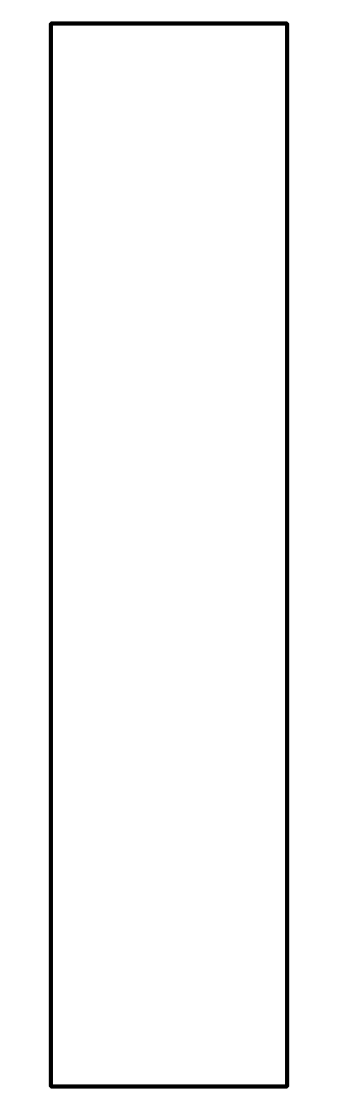 2 Create a RectangleStudent Task StatementYour teacher will give you some tape. Use it to create a rectangle with your assigned area.Area 1: 4 square feetArea 2: 6 square feetArea 3: 9 square feetArea 4: 10 square feetArea 5: 12 square feetArea 6: 16 square feet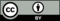 © CC BY 2021 Illustrative Mathematics®